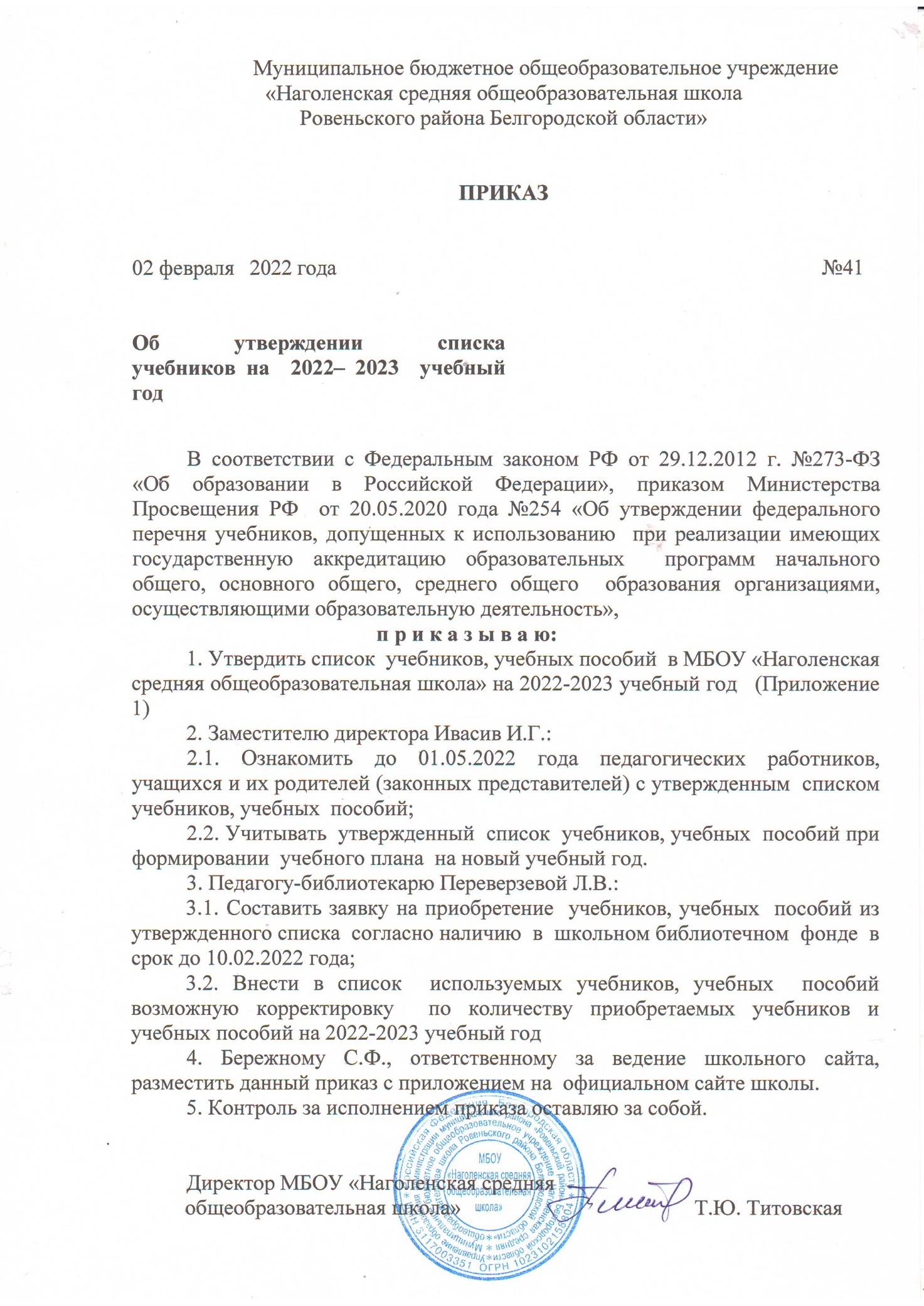 Приложение1 к приказу МБОУ «Наголенская средняя общеобразовательная школа» №42 от 02.02.2022 г.Список  учебников и учебных пособий  для реализации основных образовательных программ общего образования на 2022-2023 учебный годНачальное общее образование	Основное  общее образованиеСреднее  общее образование№п/пКласс Предмет УчебникУчебникУчебникУчебник№п/пКласс Предмет Название(вид)АвторГод изданияГод издания11Русский языкАзбука, 1 классРусский язык, 1 классГорецкий В.Г.Кирюшкин В.А.Канакина В.П. Горецкий В.Г.М.: ПросвещениеМ.: ПросвещениеМ.: ПросвещениеМ.: Просвещение22Русский языкРусский язык, 2 класс  Горецкий В.Г.Канакина В.П.М.: ПросвещениеМ.: Просвещение33Русский языкРусский язык, 3 класс Горецкий В.Г.Канакина В.П..М.: ПросвещениеМ.: Просвещение44Русский языкРусский язык, 4 классГорецкий В.Г.Канакина В.П..М.: ПросвещениеМ.: Просвещение51Литературное чтениеАзбука, 1 классЛитературное чтение, 1 классГорецкий В.Г.Кирюшкин В.А.Климанова Л.Ф.М.: ПросвещениеМ.: ПросвещениеМ.: ПросвещениеМ.: Просвещение62Литературное чтениеЛитературное чтение , 2 классКлиманова Л.Ф.М.: ПросвещениеМ.: Просвещение73Литературное чтениеЛитературное чтение, 3 класс  Климанова Л.Ф.М.: ПросвещениеМ.: Просвещение84Литературное чтениеЛитературное чтение, 4 классКлиманова Л.Ф.М.: ПросвещениеМ.: Просвещение92Английский языкАнглийский язык, 2 классАфанасьева О.В.Афанасьева О.В.М.: Дрофа103Английский языкАнглийский язык, 3 классАфанасьева О.В.Афанасьева О.В.М.: Дрофа114Английский языкАнглийский язык, 4 классАфанасьева О.В.Афанасьева О.В.М.: Дрофа121МатематикаМатематика, 1 классМоро М.И.Моро М.И.М.: Просвещение132МатематикаМатематика, 2 классМоро М.И.Моро М.И.М.: Просвещение143МатематикаМатематика, 3 класс Моро М.И.Моро М.И.М.: Просвещение154МатематикаМатематика, 4 классМоро М.И.Моро М.И.М.: Просвещение161Окружающий мирОкружающий мир, 1 классПлешаков А.А.Плешаков А.А.М.: Просвещение172Окружающий мирОкружающий мир, 2 классПлешаков А.А.Плешаков А.А.М.: Просвещение183Окружающий мирОкружающий мир, 3 классПлешаков А.А.Плешаков А.А.М.: Просвещение194Окружающий мирОкружающий мир, 4 классПлешаков А.А.Плешаков А.А.М.: Просвещение201МузыкаМузыка, 1 классКритская Е.Д. Сергеева Г.П. Шмагина Т.С. Критская Е.Д. Сергеева Г.П. Шмагина Т.С. М.: Просвещение212МузыкаМузыка, 2 классКритская Е.Д. Сергеева Г.П. Шмагина Т.С. Критская Е.Д. Сергеева Г.П. Шмагина Т.С. М.: Просвещение223МузыкаМузыка, 3 классКритская Е.Д. Сергеева Г.П. Шмагина Т.С. Критская Е.Д. Сергеева Г.П. Шмагина Т.С. М.: Просвещение234МузыкаМузыка, 4 классКритская Е.Д.Сергеева Г.П. Шмагина Т.С. Критская Е.Д.Сергеева Г.П. Шмагина Т.С. М.: Просвещение241Изобразительное искусствоИзобразительное искусство, 1 классНеменская Л.А.М.: ПросвещениеМ.: Просвещение252Изобразительное искусствоИзобразительное искусство, 2 классТ.Я. ШпикаловаМ.: ПросвещениеМ.: Просвещение263Изобразительное искусствоИзобразительное искусство, 3 классТ.Я. ШпикаловаМ.: ПросвещениеМ.: Просвещение274Изобразительное искусствоИзобразительное искусство, 4 классТ.Я. ШпикаловаМ.: ПросвещениеМ.: Просвещение281Физическая культураФизическая культура, 1-4 классыЛях В.И.М.: ПросвещениеМ.: Просвещение292Физическая культураФизическая культура,1-4 классыЛях В.И.М.: ПросвещениеМ.: Просвещение323Физическая культураФизическая культура, 1-4 классыЛях В.И.М.: ПросвещениеМ.: Просвещение334Физическая культураФизическая культура, 1-4 классыЛях В.И.М.: ПросвещениеМ.: Просвещение341ТехнологияТехнология, 1 классРоговцева Н.И.Богданова Н.В.М.: ПросвещениеМ.: Просвещение352ТехнологияТехнология, 2 классРоговцева Н.И. Богданова Н.В.М.: ПросвещениеМ.: Просвещение363ТехнологияТехнология, 3 классРоговцева Н.И. Богданова Н.В.М.: ПросвещениеМ.: Просвещение374ТехнологияТехнология, 4 классРоговцева Н.И. Богданова Н.В.М.: ПросвещениеМ.: Просвещение374ТехнологияТехнология, 4 классРоговцева Н.И. Богданова Н.В.М.: ПросвещениеМ.: Просвещение384Основы религиозных культур и светской этики. Основы православной культуры Основы мировых религиозных культурБеглов А.Л.Саплина Е.В.М.: ПросвещениеМ.: Просвещение391Литературное чтение на родном языке (русском)Литературное чтение на родном русском языке, 1 классАлександрова О.М.М.: ПросвещениеМ.: Просвещение402Литературное чтение на родном языке (русском)Литературное чтение на родном русском языке, 2 классАлександрова О.М.М.: ПросвещениеМ.: Просвещение413Литературное чтение на родном языке (русском)Литературное чтение на родном русском языке, 3 классАлександрова О.М.М.: ПросвещениеМ.: Просвещение424Литературное чтение на родном языке (русском)Литературное чтение на родном русском языке, 4 классАлександрова О.М.М.: ПросвещениеМ.: Просвещение431Родной язык (русский)Русский родной язык, 1 классАлександрова О.М.М.: ПросвещениеМ.: Просвещение442Родной язык (русский)Русский родной язык, 2 классАлександрова О.М.М.: ПросвещениеМ.: Просвещение453Родной язык (русский)Русский родной язык, 3 классАлександрова О.М.М.: ПросвещениеМ.: Просвещение464Родной язык (русский)Русский родной язык, 4 классАлександрова О.М.М.: ПросвещениеМ.: Просвещение№п/пКлассПредметУчебникУчебникУчебник№п/пКлассПредметНазвание (вид)АвторИздательство 15Русский языкРусский язык, 5 классЛадыженская Т.А.Баранов М.Т.Тростенцова Л.А.М.: Просвещение26Русский языкРусский язык,6 классБаранов М.Т.Ладыженская Т.А.М.: Просвещение37Русский языкРусский язык,7 классБаранов М.Т.Ладыженская Т.А.М.: Просвещение48Русский языкРусский язык,8 классБархударов С.Г.Крючков С.Е.М.: Просвещение59Русский языкРусский язык,9 классБархударов С.Г.Крючков С.Е.М.: Просвещение65ЛитератураЛитература, 5 классКоровина В.Я.М.: Просвещение76ЛитератураЛитература, 6 классМеркин Г.С. М.: Русское слово87ЛитератураЛитература, 7 классМеркин Г.С. М.: Русское слово98ЛитератураЛитература, 8 классМеркин Г.С. М.: Русское слово109ЛитератураЛитература, 9 класс Меркин Г.С. М.: Русское слово115Английский языкАнглийский язык, 5 классКузовлев В. П. М.: Просвещение126Английский языкАнглийский язык, 6 классКузовлев В. П. М.: Просвещение137Английский языкАнглийский язык, 7 классКузовлев В. П. М.: Просвещение148Английский языкАнглийский язык, 8 классКузовлев В. П. М.: Просвещение159Английский языкАнглийский язык, 9 классКузовлев В. П. М.: Просвещение165МатематикаМатематика, 5 классМерзляк А.Г., Полонский В.Б., Якир М.С.ВЕНТАНА-ГРАФ176МатематикаМатематика, 6 классМерзляк А.Г., Полонский В.Б., Якир М.С.ВЕНТАНА-ГРАФ187МатематикаМатематика, 7 классМакарычевН.Г.М.: Просвещение198МатематикаАлгебра, 8 классМакарычев Н.Г.М.: Просвещение209МатематикаАлгебра, 9 классМакарычев Н.Г.М.: Просвещение217ГеометрияГеометрия, 7-9 классыАтанасян Л.С.М.: Просвещение228ГеометрияГеометрия, 7-9 классыАтанасян Л.С.М.: Просвещение239ГеометрияГеометрия, 7-9 классыАтанасян Л.С.М.: Просвещение247ИнформатикаИнформатика, 7 классБосова Л.Л.БИНОМ258Информатика Информатика и ИКТ, 8 класс Босова Л.Л.БИНОМ269Информатика Информатика и ИКТ, 9 класс Босова Л.Л.БИНОМ275ИсторияИстория древнего мира,5 классВигасинА.А.Годер Г.И. Свенцицкая И.С.М.: Просвещение286ИсторияВсеобщая история. История нового времени, 6 классЮдовская А.Я.Баранов П.А.М.: Просвещение286ИсторияИстория России, 6 классАрсентьев Н.М.Данилов А.А.М.: Просвещение297ИсторияВсеобщая история. История нового времени, 6 классЮдовская А.Я.Баранов П.А.М.: Просвещение297ИсторияИстория России, 7 классАрсентьев Н. М., Данилов А.А., М.: Просвещение308ИсторияВсеобщая история. История нового времени, 8 классЮдовская А.Я.Баранов П.А.М.: Просвещение308ИсторияИстория России, 8классАрсентьев Н.М.Данилов А.А.М.: Просвещение319История РоссииИстория России, 9 классАрсентьев Н.М.Данилов А.А.М.: Просвещение329Всеобщая историяВсеобщая история. История нового времени, 9 классЮдовская А.Я.Баранов П.А.М.: Просвещение336ОбществознаниеОбществознание6 классБоголюбов Л.Н. М.: Просвещение347ОбществознаниеОбществознание7 классБоголюбов Л.Н.М.: Просвещение358ОбществознаниеОбществознание 8 классБоголюбов Л.Н. М.: Просвещение369ОбществознаниеОбществознание9 классБоголюбов Л.Н.М.: Просвещение375ГеографияГеография. 5 классАлексеев А.И.Николина В.В.М.: Просвещение386ГеографияГеография.  6  классАлексеев А.И.Николина В.В.М.: Просвещение397ГеографияГеография. 7  классДомогацких Е.М.,  Алексеевский Е.М.Русское слово408ГеографияГеография.  8 класс Домогацких Е.М.,  Алексеевский Е.М.Русское слово419ГеографияГеография. 9 классДомогацких Е.М.,  Алексеевский Е.М.Русское слово427ФизикаФизика, 7 класс  Пёрышкин А.В.Дрофа438ФизикаФизика, 8 классПёрышкинА.В.Дрофа449ФизикаФизика, 9 класс Пёрышкин А.В.Дрофа458ХимияХимия, 8 классРудзитис Г.Е.М.: Просвещение469ХимияХимия, 9 классРудзитис Г.Е.М.: Просвещение475БиологияБиология (бактерии, грибы, растения) 5 классПономарева И.Н.М.: Дрофа486БиологияБиология, 6 классПономарева И.Н.М.: Дрофа497БиологияБиология, 7 классПономарева И.Н.М.: Дрофа508БиологияБиология. Человек, 8 классПономарева И.Н.М.: Дрофа519БиологияБиология. Основы общей биологии, 9 классПономарева И.Н.М.: Дрофа525МузыкаМузыка, 5 классГ.П. Сергеева  Е.Д.КритскаяМ.: Просвещение536МузыкаМузыка, 6 классГ.П. Сергеева  Е.Д.КритскаяМ.: Просвещение557МузыкаМузыка,  7 классГ.П. Сергеева Е.Д.КритскаяМ.: Просвещение568МузыкаМузыка,  8 классГ.П. Сергеева Е.Д.КритскаяМ.: Просвещение575Изобразительное искусствоИзобразительное искусство, 5 классТ.Я. ШпикаловаМ.: Просвещение586Изобразительное искусствоИзобразительное искусство, 6 классТ.Я. ШпикаловаМ.: Просвещение597Изобразительное искусствоИзобразительное искусство, 7 классТ.Я. ШпикаловаМ.: Просвещение605ТехнологияТехнология. 5 классКазакевич В.М.Пичугина Г.В.Семёнова Г.Ю. М.: Просвещение626ТехнологияТехнология. 6 классКазакевич В.М.Пичугина Г.В.Семёнова Г.Ю.М.: Просвещение637ТехнологияТехнология. 7 классКазакевич В.М.Пичугина Г.В.Семёнова Г.Ю.М.: Просвещение648ТехнологияТехнология, 8 классКазакевич В.М.Пичугина Г.В.Семёнова Г.Ю.М.: Просвещение658Основы безопасности жизнедеятельностиОБЖ, 8 классВиноградова Н.Ф.Смирнов А.Т.М.: Вентана – Граф669Основы безопасности жизнедеятельностиОБЖ, 9 классВиноградова Н.Ф.Смирнов А.Т.М.: Вентана – Граф675Физическая культураФизическая культура, 5-7 классыВиленский М.Я.М.: Просвещение686Физическая культураФизическая культура, 5-7 классыВиленский М.Я.М.: Просвещение697Физическая культураФизическая культура, 5-7 классыВиленский М.Я.М.: Просвещение708Физическая культураФизическая культура, 8-9 классыЛях В.И.М.: Просвещение719Физическая культураФизическая культура, 8-9 классыЛях В.И.М.: Просвещение725Основы духовно – нравственной культуры народов РоссииОсновы духовно-нравственной культуры народов России. Виноградова Н.Ф., Власенко В.И., Поляков А.В. "ВЕНТАНА-ГРАФ"735Второй иностранный язык (немецкий)Немецкий язык, 5 классАверин М.М., Джин Ф., Рорман Л. И др.М.: Просвещение746Второй иностранный язык (немецкий)Немецкий язык, 6 классАверин М.М., Джин Ф., Рорман Л. И др.М.: Просвещение757Второй иностранный язык (немецкий)Немецкий язык, 7 классАверин М.М., Джин Ф., Рорман Л. И др.М.: Просвещение768Второй иностранный язык (немецкий)Немецкий язык, 8 классАверин М.М., Джин Ф., Рорман Л. И др.М.: Просвещение779Второй иностранный язык (немецкий)Немецкий язык, 9 классАверин М.М., Джин Ф., Рорман Л. И др.М.: Просвещение785Родная литература  (русская)Родная русская литература, 5 классАлександрова О.М.М.: Просвещение796Родная литература  (русская)Родная русская литература, 6 классАлександрова О.М.М.: Просвещение807Родная литература  (русская)Родная русская литература, 7 классАлександрова О.М.М.: Просвещение818Родная литература  (русская)Родная русская литература, 8 классАлександрова О.М.М.: Просвещение829Родная литература  (русская)Родная русская литература, 9 классАлександрова О.М.М.: Просвещение835Родной язык (русский)Русский родной язык, 5 классАлександрова О.М.М.: Просвещение846Родной язык (русский)Русский родной язык, 6 классАлександрова О.М.М.: Просвещение857Родной язык (русский)Русский родной язык, 7 классАлександрова О.М.М.: Просвещение868Родной язык (русский)Русский родной язык, 8 классАлександрова О.М.М.: Просвещение879Родной язык (русский)Русский родной язык, 9 классАлександрова О.М.М.: ПросвещениеУчебные  и элективные курсыУчебные  и элективные курсыУчебные  и элективные курсыУчебные  и элективные курсыУчебные  и элективные курсыУчебные  и элективные курсы888Язык в речевом общении Язык в речевом общенииС.И. ЛьвоваМ.:Вентана-Граф899Язык в речевом общении Язык в речевом общенииС.И. ЛьвоваМ.:Вентана-Граф№п/пКлассПредмет УчебникУчебникУчебник№п/пКлассПредмет Название (вид)АвторИздательство 110Русский языкРусский язык, 10классЛьвова С.И.Львов В.В..М.: Мнемозина211Русский языкРусский язык, 11 классЛьвова С.И.Львов В.В..М.: Мнемозина310ЛитератураЛитература 10 класс. Ч.1,2 Ланин Б..А.Устинова Л.Ю.М.:Вентана-Граф411ЛитератураЛитература 11 класс. Ч.1,2 Ланин Б..А.Устинова Л.Ю.М.:Вентана-Граф510Английский языкАнглийский язык. Базовый уровень, 10 классАфанасьева О.В.Михеева О.В.Дрофа611Английский языкАнглийский язык. 11 классАфанасьева О.В.Михеева О.ВДрофа710Алгебра  и  начала математического анализаАлгебра  и  начала анализа, 10 класс Никольский С.М.М.: Просвещение811Алгебра  и  начала математического анализаАлгебра  и  начала анализа, 11 класс Никольский С.М.М.: Просвещение810ГеометрияГеометрия, 10-11 классАтанасян Л.С.М.: Просвещение911ГеометрияГеометрия, 10-11 классАтанасян Л.С.М.: Просвещение1010Информатика Информатика и ИКТ (профильный уровень), 10 класс(базовый уровень), 10 классБосова Л.Л.БИНОМ1111Информатика Информатика и ИКТ (базовый уровень), 11 классБосова Л.Л.БИНОМ1210История История, 10 класс в 3 частяхГоринов М.М.М.: Русское слово1311История История до 1914 года,  11 классКириллов В.В.БравинаМ.А..М.: Русское слово1410Всеобщая историяВсеобщая история. Новейшая история, 10 классСороко-Цюпа О.С.М.: Просвещение1511Всеобщая историяВсеобщая история. Новейшая история, 11 классСороко-Цюпа О.С.М.: Просвещение1610ОбществознаниеОбществознание, 10 классБоголюбов Л.Н. Аверьянов Ю.И.М.: Просвещение1711ОбществознаниеОбществознание, 11 классБоголюбов Л.Н. Аверьянов Ю.И.М.: Просвещение1810ХимияХимия, 10 классРудзитис Г.Е. и др.  М.: Просвещение1910ХимияХимия (углубленный уровень), 10 классПузаков С.А.  М.: Просвещение2011ХимияХимия, 11 классРудзитис Г.Е. и др.  М.: Просвещение2110БиологияБиология, 10 класс Пономарева И.Н.Дрофа2210БиологияБиология (углубленный уровень), 10 класс Высоцкая Л.В.М.: Просвещение2311БиологияБиология, 11 классПономарева И.Н.Дрофа2410ФизикаФизика (базовый и углубленный уровень), 10 классМякишев Г.Я.М.: Просвещение2510ФизикаФизика, 10 класс  Касьянов В.А.Дрофа2611ФизикаФизика, 11 класс  Касьянов В.А.Дрофа2710ГеографияЭкономическая и социальная география мираМаксаковский В.П.М.: Просвещение2811ГеографияЭкономическая и социальная география мираМаксаковский В.П.М.: Просвещение2910Физическая культураФизическая культура, 10-11 классыЛях В.И.М.: Просвещение3011Физическая культураФизическая культура,10-11 классыЛях В.И.М.: Просвещение3110Основы безопасности жизнедеятельностиОБЖ, 10 классКим С.В.Горецкий В.А..Вентана - Граф3211Основы безопасности жизнедеятельностиОБЖ, 11 классКим С.В.Горецкий В.А..Вентана - Граф3311АстрономияАстрономия, 10-11 класыЧаругин В.М. и др.М.: Просвещение